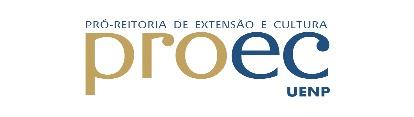 UENP - Criada pela Lei Estadual 15.300/2006 - Autorizada pelo Decreto Estadual no 3909/2008  -  CNPJ 08.885.100/0001-54Av. Getúlio Vargas, 850 - CEP 86400-000 Jacarezinho/PR - fone/fax 43 311-3200 - www.uenp.edu.brFORMULÁRIO DE TRAMITAÇÃO DE CURSO OU EVENTO OU PRESTAÇÃO DE SERVIÇO- PROECFORMULÁRIO DE TRAMITAÇÃO DE CURSO OU EVENTO OU PRESTAÇÃO DE SERVIÇO- PROECFORMULÁRIO DE TRAMITAÇÃO DE CURSO OU EVENTO OU PRESTAÇÃO DE SERVIÇO- PROECFORMULÁRIO DE TRAMITAÇÃO DE CURSO OU EVENTO OU PRESTAÇÃO DE SERVIÇO- PROECSOLICITAÇÃO DE:SOLICITAÇÃO DE:SOLICITAÇÃO DE:SOLICITAÇÃO DE:CursoEventoEventoPrestação de Serviço( ) Tramitação de registro de curso                                               (   ) Tramitação de registro de evento (   ) Tramitação de registro de evento(  ) Tramitação de registro de prestação de serviço( )Tramitação de relatório parcial              (   ) Tramitação de relatório parcial              (   ) Tramitação de relatório parcial               (   ) Tramitação de relatório parcial              (   ) Tramitação de relatório final              (   ) Tramitação de relatório final              (   ) Tramitação de relatório final              (   ) Tramitação de relatório final              (   ) Alteração de datas1,2(   ) Alteração de datas1,2(   ) Alteração de datas1,2(   ) Alteração de datas1,2(   ) Cancelamento1(   ) Cancelamento1(   ) Cancelamento1(   ) Cancelamento1Justificativa1:2 - Para ação registrada, porém ainda não foi iniciadaJustificativa1:2 - Para ação registrada, porém ainda não foi iniciadaJustificativa1:2 - Para ação registrada, porém ainda não foi iniciadaJustificativa1:2 - Para ação registrada, porém ainda não foi iniciadaProf. Coordenador:   Prof. Coordenador:   Prof. Coordenador:   Prof. Coordenador:   Centro / Campus:Centro / Campus:Centro / Campus:Centro / Campus:Número Secapee Título Título Título Data Início (conforme SECAPEE)Data Início (conforme SECAPEE)Data Término (conforme SECAPEE)Data Término (conforme SECAPEE)COORDENADORCOORDENADORCOORDENADORCOORDENADORA proposta apresentada segue o disposto na Resolução 029/2011. __________________________________Assinatura e nome do coordenador da ação.A proposta apresentada segue o disposto na Resolução 029/2011. __________________________________Assinatura e nome do coordenador da ação.A proposta apresentada segue o disposto na Resolução 029/2011. __________________________________Assinatura e nome do coordenador da ação.A proposta apresentada segue o disposto na Resolução 029/2011. __________________________________Assinatura e nome do coordenador da ação.Data:    /        /     Data:    /        /     Data:    /        /     Data:    /        /     